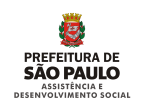 Tendo recebido a planilha PREVISÃO DE RECEITAS E DESPESAS – PRD, em conformidade ao contido no artigo 118 da Instrução Normativa 03/SMADS/2018, da Organização da Sociedade Civil: _____________________________________________________________________, do serviço citado na inicial e após análise nos termos da legislação vigente, DELIBERAMOS por:(    ) APROVAR a referida Planilha de Previsão de Receitas e Despesas – PRD  para vigência no período de ____/_____/_____ a ______/______/______.(         ) REPROVAR a referida Planilha de Previsão de Receitas e Despesas – PRD, pelo(s) seguinte(s) motivo(s):______________________________________________________________________________________________________________________________________________________________________________________________________________________________________________________________________________________________________________________________________________________________________________________________________________________A OSC poderá interpor recurso ao Supervisor de Assistência Social da SAS citada na inicial nos termos do parágrafo 1º do artigo 119 da Instrução Normativa 03/SMADS/2018.São Paulo, ___  de __________________  de _____________________________________________________________Carimbo e assinatura do Gestor da ParceriaCiência da Organização da Sociedade Civil:Data: _____/______/____________________________________________Carimbo e assinatura do Representante Legal da OSCSASNOME DA OSCNOME FANTASIATIPOLOGIAEDITALNº PROCESSO DE CELEBRAÇÃONº TERMO DE COLABORAÇÃO